Publicado en Madrid el 07/02/2023 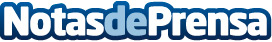 El Urbanismo centrado en las personas, el Bienestar y la vuelta a la Naturaleza serán los grandes vectores del diseño en 2024, según "Inspiring Living For Tomorrow"Neolith presentó ayer en un evento global, celebrado en el Palacio Neptuno de Madrid, el libro de tendencias para 2024, ante más de 200 personas, reuniendo a los principales actores del mundo de la arquitectura, el interiorismo, el diseño y la industria. El libro es una herramienta de trabajo que permite acceder a un año de investigación de tendencias en el sector del hábitat, en base a las experiencias derivadas de la pandemia de la COVID, el trabajo en remoto y la búsqueda del bienestar personal Datos de contacto:María Guijarro622836702Nota de prensa publicada en: https://www.notasdeprensa.es/el-urbanismo-centrado-en-las-personas-el Categorias: Interiorismo Sociedad Hogar Urbanismo http://www.notasdeprensa.es